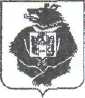 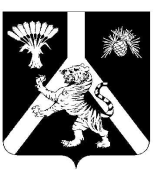 СХОД ГРАЖДАННАУМОВСКОГО СЕЛЬСКОГО ПОСЕЛЕНИЯХабаровского муниципального района Хабаровского краяРЕШЕНИЕ06.06.2022  51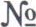 с. НаумовкаО внесении изменений в  «Правила сноса древесно-кустарниковой растительности на территории Наумовского сельского поселения Хабаровского муниципального района Хабаровского края»  	В целях приведения  в соответствие с действующим законодательством и Уставом Наумовского сельского поселения Хабаровского муниципального района Хабаровского края, Сход граждан Наумовского сельского поселения  Хабаровского муниципального района Хабаровского края,   РЕШИЛ:1. Внести изменения в решение  Схода граждан от 26.03.2021 №21 «Правила сноса древесно-кустарниковой растительности на территории Наумовского сельского поселения  Хабаровского муниципального района  Хабаровского края». 2.  статья 2  п.2.1.7. исключить 3. статья 2 п.2.3.после слов копии разрешения на строительство, дополнить в случаях  предусмотренных  действующим  законодательством.4.статья 2 п. 2.3.       «   в случаи  расчистки сельскохозяйственных угодий, предоставленных сельскохозяйственным организациям, индивидуальным предпринимателям,  крестьянским (фермерским) хозяйствам с целью вовлечения в оборот неиспользуемых земель – копии отчетности за предыдущий год о финансово- экономическом состоянии товаропроизводителей агропромышленного комплекса, представляемой в соответствии с приказом Министерства сельского  хозяйства Российской Федерации и подтверждающей статус сельскохозяйственного товаропроизводителя»  исключить 5. Опубликовать настоящее решение в «Информационном бюллетене» и на официальном сайте Наумовском сельского поселения Хабаровского муниципального района Хабаровского края. Глава сельского поселения                                              Л.В. ЗибницкаяПриложение 1К решению Схода граждан Наумовского сельского поселения от 06.06.2022№ 51		ПРАВИЛАСноса древесно - кустарниковой растительности на территории Наумовского сельского поселения  Хабаровского муниципального района Хабаровского края	1.ОБЩЕЕ  ПОЛОЖЕНИЕ         1.1.  Настоящие Правила( далее- Правила) сноса древесно - кустарниковой растительности на территории Наумовского сельского поселения Хабаровского муниципального района Хабаровского края  разработаны в соответствии с Лесным кодексом российской Федерации, Земельным  кодексом  Российской Федерации  и другими  федеральными  законами, а также законами  и иными нормативными  правовыми актами  Хабаровского края.         1.2.   Настоящие Правила устанавливают порядок сноса  земельных насаждений на территории Наумовского сельского поселения Хабаровского муниципального района Хабаровского края.  	1.3.  Настоящие  Правила  применяются до момента принятия нормативных правовых актов, регулирующих вынужденный снос древесно- кустарниковой растительности, на федеральном и краевом уровнях.                   2. СНОС ДРЕВЕСНО - КУСТАРНИКОВОЙ  РАСТИТЕЛЬНОСТИ.	2.1.  Снос  древесно - кустарниковой  растительности  на территории Наумовского  сельского поселения  Хабаровского муниципального района  Хабаровского края разрешается:	2.1.1. В целях  обеспечения  условий для строительства, реконструкции, ремонта объектов, расположенных на предоставленных в установленном  законом порядке  земельных участках, при проведении земельных работ;	2.1.2.  Для предупреждения последствий, вызванных падением аварийных деревьев;	2.1.3.  в случае произрастания  растений с нарушением установленных строительных норм и правил, санитарных правил, а также в  случае создания необходимых условий для эксплуатации  мелеоративных систем, линий электропередач, линий связи, дорог, трубопроводов и других линейных объектов, водоохранных зонах.	2.1.4. при реконструкции зеленных насаждений;	2.1.5. в целях  обеспечения условий для освоения земельных участков, предоставленных в установленном  законном порядке гражданам, получившим земельный участок в безвозмездное  пользование в соответствии с Федеральным  законом  от 01.05.2016 № 119-ФЗ" об особенностях  предоставления  гражданам земельных участков, находящихся в  государственной или  муниципальной собственности и расположенных на территориях субъектов Российской Федерации, входящих в состав  Дальневосточного федерального округа, и о внесении изменений в отдельные  законодательные акты Российской  Федерации;	2.1.6. в целях обеспечения условий для освоения земельных  участков, предоставленных в установленном законном  порядке многодетным  гражданам, получившим земельные участки в безвозмездном пользовании в соответствии с законом Хабаровского края от 29.07.2015№ 104" О регулировании земельных отношениях в Хабаровском крае";		2.2.Снос древесно-кустарниковой растительности производится на основании и в соответствии с разрешением администрации Наумовского сельского поселения Хабаровского муниципального района Хабаровского края. 	2.3. Для получения разрешения заинтересованному лицу необходимо представить в администрацию Наумовского сельского поселения Хабаровского муниципального района Хабаровского края заявление с приложением следующих  документов:Для физических лиц:	- копии правоустанавливающих документов на земельный участок;	- копии документа, удостоверяющего личность;	-в случае строительства, капитального ремонта, реконструкции объектов недвижимости - копии разрешения на строительство, в случаях предусмотренных действующим законодательством. Для юридических лиц:-  копии правоустанавливающих документов на земельный участок;- копий свидетельств регистрации и постановки на налоговый учет, выписки из Единого государственного реестра юридических лиц, копии документа, подтверждающего полномочия лица, подписавшего заявление;- в случае строительства, капитального ремонта, реконструкции объектов недвижимости - копии разрешения на строительство;- в случае проведения  уходных работ на мелиоративных систем - копии плана мелиоративной системы с указанием границ землевладений, каналов и сооружений, дорог, линий электропередачи, связи и копии технического паспорта эксплуатируемой мелиоративной системы;- в случае создания необходимых условий для безопасной эксплуатации линейных объектов - копии документа, подтверждающего установление охранных зон, придорожных зон, полос отвода этих линейных объектов, копий правоустанавливающих документов на объекты недвижимости (при наличии);	В случаях, если копии документов не заверены нотариально, документы принимаются при наличии оригиналов.	2.4. Специалист администрации Наумовского сельского поселения Хабаровского муниципального района Хабаровского края производит  обследование и оценку зеленых насаждений, составляет  ведомость  отобранных к сносу деревьев и кустарников, рассчитывает сумму  компенсационной стоимости зеленых насаждений.	2.5. Снос  древесно – кустарниковых пород производится  на основании постановления  администрации Наумовского сельского поселения хабаровского муниципального района Хабаровского края о сносе, после оплаты компенсационной стоимости зеленых насаждений. К постановлению прилагается акт обследования зеленых насаждений и расчет суммы компенсационной стоимости.	2.6.  Порядок  расчета   компенсационной стоимости зеленых насаждений, ущерба, нанесенного несанкционированным повреждением и (или) уничтожением зеленых насаждений, и  форма акта обследования зеленых насаждений устанавливается  главой Наумовского сельского поселения Хабаровского муниципального района Хабаровского края.	2.7. При аварийных ситуациях на объектах инженерного  благоустройства, требующих безотлагательного  проведения ремонтных  работ, вынужденный снос зеленых насаждений допускается  без предварительного оформления  разрешительных документов с последующим  их оформлением в десятидневный срок по факту сноса ответственным  производителем аварийных работ.	2.8. В случаях несанкционированного повреждения и (или) уничтожения зеленых насаждений специалист администрации Наумовского сельского поселения Хабаровского муниципального района Хабаровского края  производит расчет ущерба, нанесенного окружающей среде, согласно утвержденным методикам.3. ПРИНЦИПЫ ВОЗМЕЩЕНИЯ ВРЕДА ОКРУЖАЮЩЕЙ СРЕДЕ ПРИ СНОСЕ ДРЕВЕСНО – КУСТАРНИКОВОЙ РАСТИТЕЛЬНОСТИ.	3.1. Во всех случаях сноса и пересадки деревьев и кустарников, повреждения зеленых насаждений, за исключением  случаев, предусмотренных подпунктами 2.1.2 и 2.1.3 настоящих Правил, предусматривается возмещение компенсационной стоимости.Глава сельского поселения 	Л.В. Зибницкая 